«СКОЛЬКО   ЧЕЛОВЕКУ  НУЖНО  ВОДЫ»Занятие по   экологическому воспитанию в  подготовительной  группе.         Воспитатель  Макашева   Любовь  ВикторовнаПрограммное  содержание:-Познакомить  детей  с  основными  свойствами   воды.  -Учить  их  способам  исследования   окружающего  мира  на  примере  проведения  опытов  с  водой.  -Показать  детям необходимость  воды  для  всего  живого.-Развивать  любознательность,  интерес  к  исследовательской  деятельности,  логическое  мышление  и  речь.  -Воспитывать  бережное  отношение  к  воде.-Воспитывать чувство коллективизма Методические  приемы: Объяснение, беседа, показ, дидактические  игры: «Вода – не вода», двигательная  игра – разминка: « Живая  вода»,стихи, проведения опытаМатериал  для  проведения  занятия:Глобус,  три   плаката, яблоко, две трехлитровые  банки, стакан,  тарелка  с  остатками  каши, мыло, шампунь, кукольное платье,  краски   (акварельные  или  гуашь), кисточка,  горсть  земли .       Ход  занятия:Прозрачная, чистая,  струйкою льётся,Плещется в море, мерцает в колодце.Зверей и людей, и растенья напоит,И дождиком чистым всю землю умоет.В реке, в океане прохладой ласкает,Под душем и в ванне теплом согревает.Нужна она всем на земле и всегда,Прозрачная, чистая эта … (вода!) Воспитатель: Догадались, о чём мы будем сегодня говорить? Предлагаю поиграть!Дидактическая игра:  «Вода – не  вода».Игра  на  внимательность:  если  я называю  слово, обозначающее  то,  что  содержит  воду,  то вы  поднимают  обе  руки. Если  предмет  или  явление не  имеют  никакой  связи  с  водой, то рук  поднимать  не  надо.    (Камень, лужа, радуга, ветер и т.д.)ВОСПИТАТЕЛЬ:  Давайте  посмотрим, сколько  человеку  нужно  воды?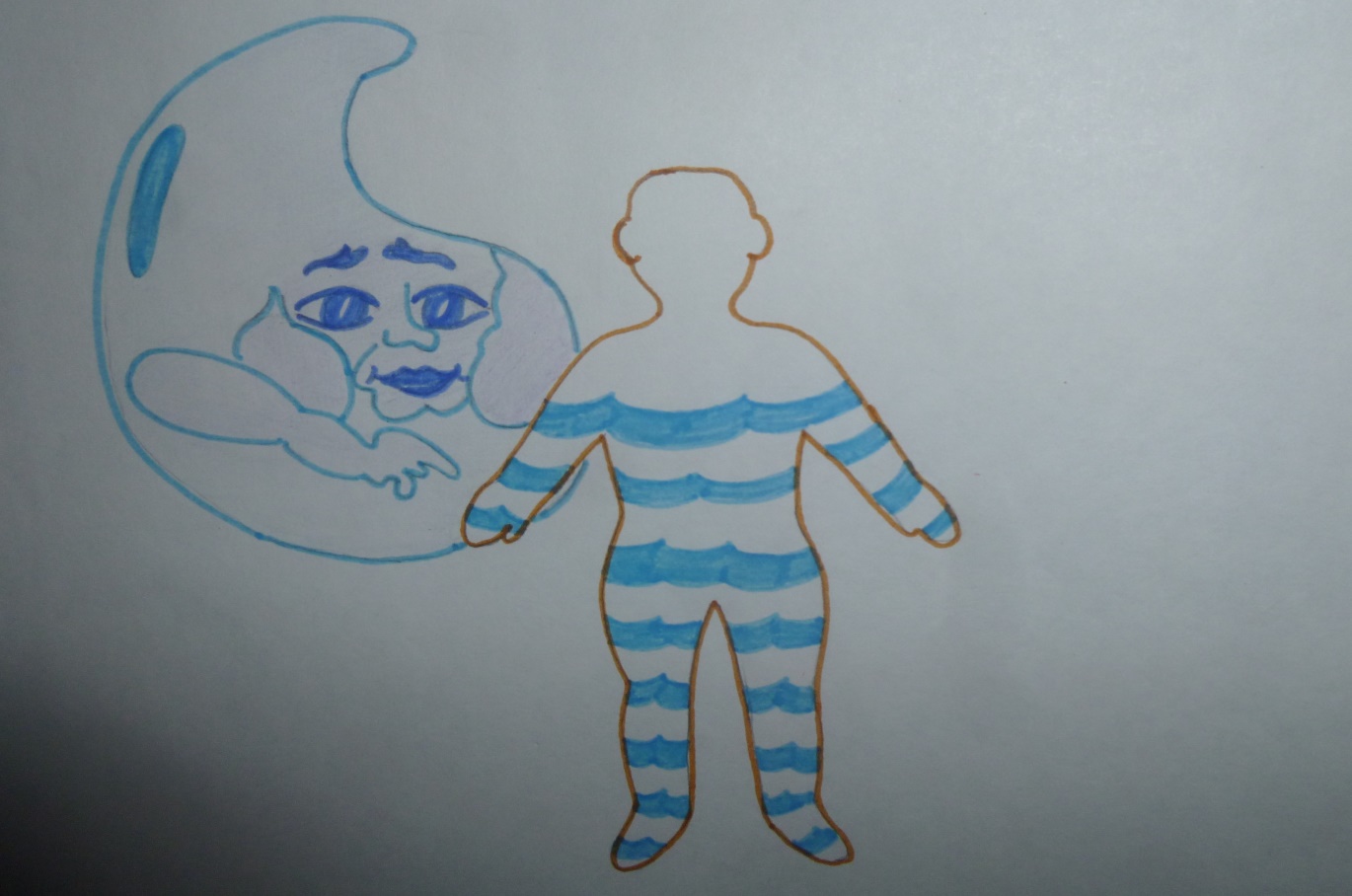 Воспитатель: Ребята, организм  человека  в  основном  состоит  из  воды( показывает  схему), вода  содержится  в  крови;  вода, входящая  в  состав  слюны  и  желудочного  сока,  помогает  переваривать  пищу; с  помощью  воды  из  организма  удаляются  вредные  вещества. Воспитатель:  Человек   без  еды  может  прожить  несколько  недель,  а  без  воды  не  проживет  и  неделю.   Как  вы   думаете, для  чего  человеку  нужна  вода?   (ответы  детей)        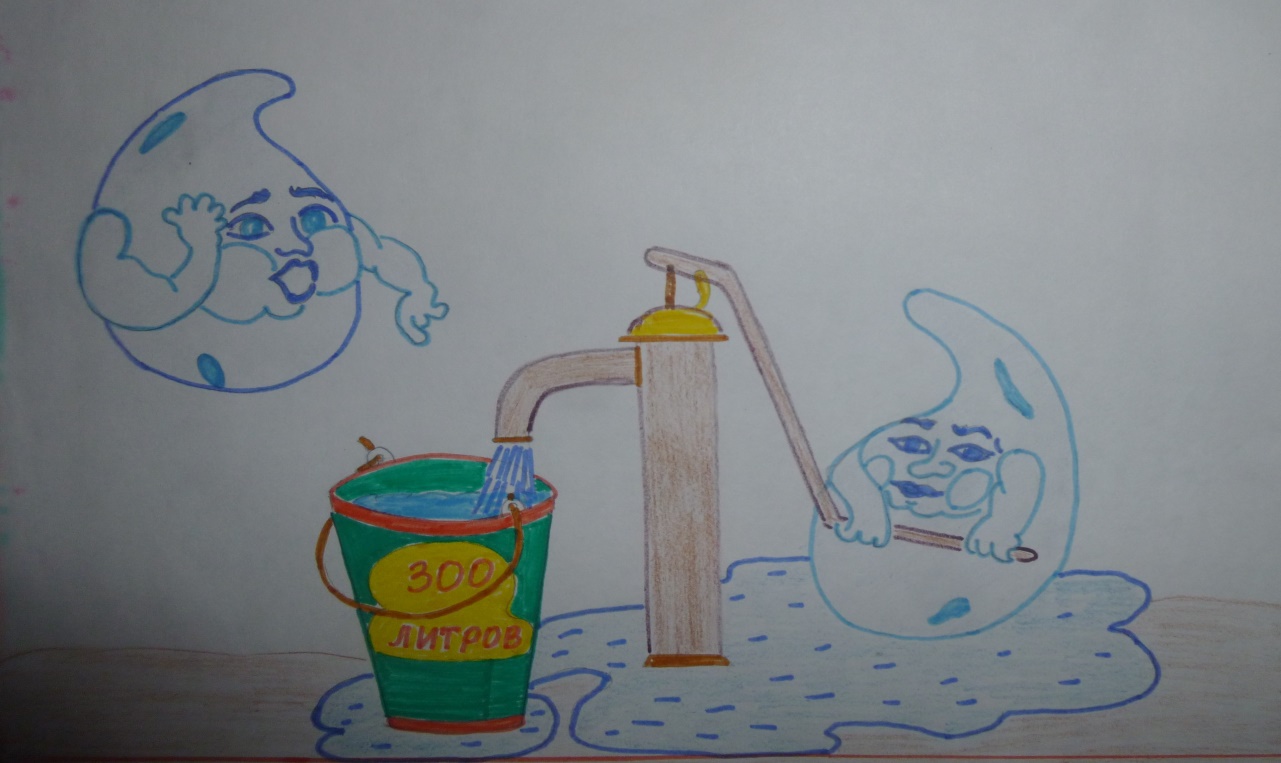 Воспитатель:  Человек  ежедневно  использует  300 литров  воды для  своих  нужд (умывания,  стирки  вещей, приготовления  пищи  и  т  д).Каждому  человеку,  каждому  животному  существу, растениям  нужно  много  воды.Динамическая пауза «Живая  вода».Воспитатель:               Дети  взяли по ведру                            Побежали  по  двору,                            Взяли  воду  из пруда,                            Каждый  взял  по  полведра.                            Саша  сливы   поливал,                             Коля  леечку  держал,                             Вода  льется, как  из  душа –                             Не  засохнет  наша  груша.                             Миша, Наточка  и  Валя                             Маки, розы  поливали.                             Все  работали  не  зря:                             Стала  мокрой  вся  земля,                             Напились  воды  цветы,                             И  деревья, и  кусты.                             Будет  садик  наш  расти,                             Будет  садик   наш  цвести!(Дети  выполняют  движения в  соответствии  с  текстом  стихотворения)Воспитатель: Ребята,  давайте  посмотрим, а  много  ли  воды  на  нашей  планете?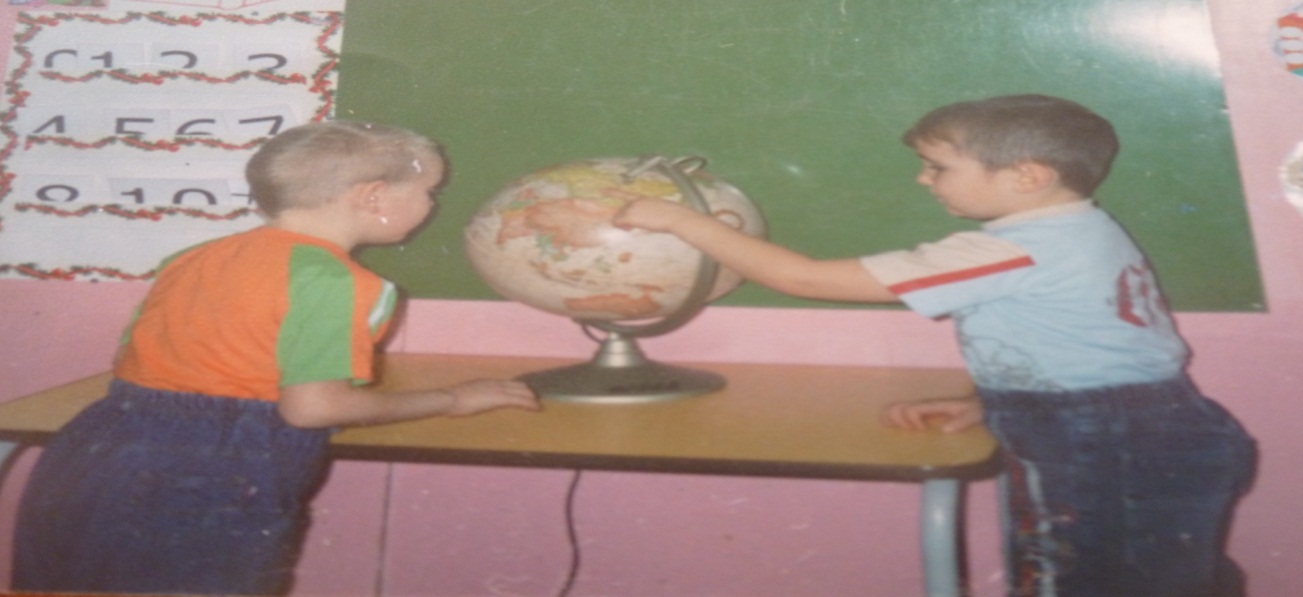  (воспитатель  показывает  глобус, напоминает,  что  голубым  цветом  на  глобусе   изображены  океаны  и  моря).Воспитатель:  Много  воды   на  нашей  планете? (ответы  детей).                         Давайте  сравним. (проделывает  сравнительный  опыт  с  яблоком:  снимает  кожуру  с  четвертой  части  яблока -  это  суша,  а  остальные   три  четверти – вода). Воспитатель: Много  воды на нашей планете? (ответы детей)Воспитатель: Вы  знаете, что  вода  умеет  принимать  разные  формы? Назовите состояния  воды (снег, дождь, лёд и пар). Воспитатель:  А  вся ли  вода   пригодна  для  наших  нужд? (ответы  детей Большая  часть  ее  составляет  моря  и  океаны – это  вода  соленая (не  пригодная  для  человека).(Воспитатель показывает детям трехлитровую  банку и стакан с водой.)   Представьте себе,  что в банке   вода  всей  планеты, а в стакане -  пресная вода,  пригодная для  человека. Как вы считаете, много или мало пресной воды?(Ответы детей)-А если её мало, то как с ней нужно обращаться, как её нужно расходовать?(Воды  живым  существам  нужно  много,  а  на  планете  ее  недостаточно - поэтому  ее  нужно  экономить,  правильно  расходовать  воду). Воспитатель: А  может  быть  не стоит экономить воду, ведь она почти вся возвращается в природу. Но  вот  в  каком  виде?  Опыт с  водой:   «Какая  вода  возвращается в природу?».( Берем   пустую,  чистую   трехлитровую   банку,  где будем  имитировать  процесс  загрязнения  воды, происходящий  в  домашнем  быту.  Вызываются   четыре  ребенка 1-ый  ребенок  моет  тарелку  с  остатками  каши,  воду  сливает  в  трехлитровую  банку. 2-ой  ребенок  добавляет   шампунь,  с  мылом  стирает  кукольное  белье, воду  сливает  в  банку. 3-ий ребенок  добавляет   горсть  земли в воду (имитация помывки  овощей  и  пола), воду  сливает  в  банку. 4-ый ребенок  моет  кисточки,  стаканчики  из-под  краски,   сливает  воду  в банку.Воспитатель:  Посмотрите,  ребята, кристально - чистая  вода превратилась  в  грязную,  мутную  жижу.  Из  природных  водоемов пришла  к  нам  чистая  вода ,  а  возвращается в природу  она очень  грязной.  Чтобы  ее  очистить,  нужно  проделать   много   трудной  работы.  Из- за  этого  вода становится  очень   дорогой, поэтому  необходимо  расходовать  ее  ЭКОНОМНО,  БЕРЕЖНО!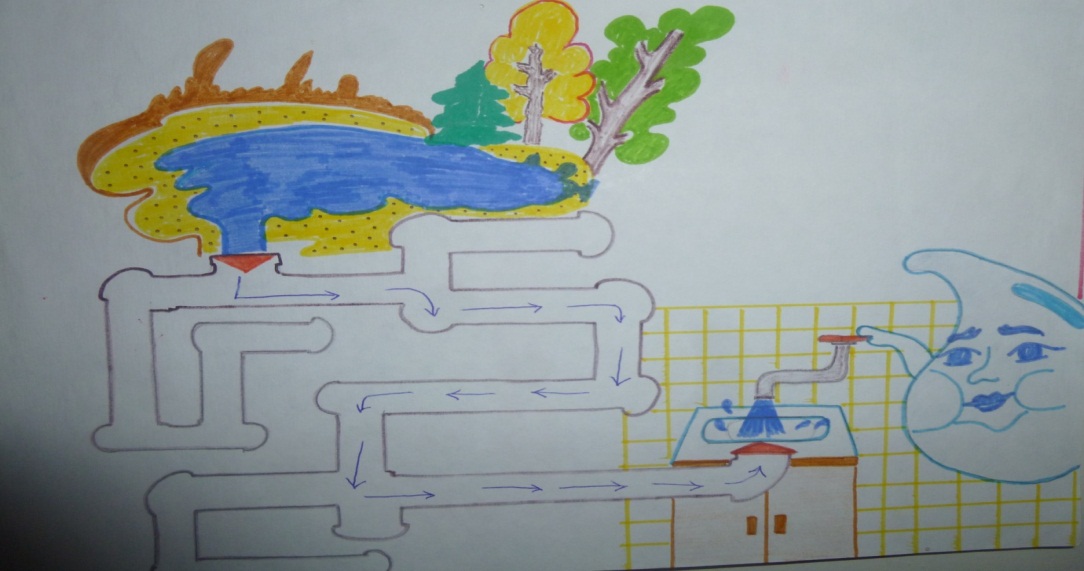 ДЕТИ  ЧИТАЮТ  СТИХИ.1-ый ребенок:         Взгляни  на  глобус  - шар  земной.                                Ведь  он  вздыхает,  как  живой.                                И шепчут  нам  материки:                                «Ты  береги  нас, береги!»2-ый  ребенок:      В тревоге  рощи  и  леса,                               Роса  на  травах, как  слеза.                               И  тихо  просят  родники:                              «Ты  береги  нас, береги!»3-ий  ребенок:         Грустит   глубокая  река,                               Свои  теряя  берега,                               И  слышу  голос  я  реки:                               «Ты береги  нас, береги!»